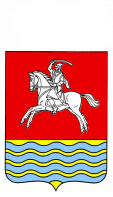 АДМИНИСТРАЦИЯ КУМЫЛЖЕНСКОГО МУНИЦИПАЛЬНОГО РАЙОНА ВОЛГОГРАДСКОЙ ОБЛАСТИПОСТАНОВЛЕНИЕот 29.12.2020 г.  № 848 В соответствии со статьей 55 Градостроительного кодекса Российской Федерации, Федеральными законами от 06.10.2003 № 131-ФЗ «Об общих принципах организации местного самоуправления в Российской Федерации», от 27.12.2018 № 522-ФЗ «О внесении изменений в отдельные законодательные акты Российской Федерации в связи с развитием систем учета электрической энергии(мощности) в Российской Федерации» и, руководствуясь ст. 22 Устава Кумылженского муниципального района Волгоградской области,постановляю:1. Внести в административный регламент предоставления муниципальной услуги «Выдача разрешения на ввод объекта в эксплуатацию», утвержденной постановлением администрации Кумылженского муниципального района Волгоградской области от 06.10.2020г.  № 680 «Об утверждении административного регламента предоставления муниципальной услуги «Выдача разрешения на ввод объекта в эксплуатацию»,  изменение, дополнив подпункт 7 пункта 2.6.1 словами «, а также документы, подтверждающие передачу гарантирующим поставщикам электрической энергии в эксплуатацию приборов учета электрической энергии многоквартирных домов и помещений в многоквартирных домах, подписанные представителями гарантирующих поставщиков электрической энергии».2. Настоящее постановление вступает в силу с 01 января 2021 г., подлежит  обнародованию   в МКУК «Кумылженская межпоселенческая центральная библиотека им. Ю.В. Сергеева» и  размещению в сети Интернет на официальном сайте Кумылженского муниципального района.Глава Кумылженского  муниципального  района                                                                                            В.В. Денисов                               Начальник правового отдела                                                                                     И.И.ЯкубоваО внесении изменений в  постановлениеадминистрации Кумылженского муниципального района  Волгоградской области от 06.10.2020г. № 680  «Об утверждении административногорегламента предоставления муниципальной услуги «Выдача разрешения на ввод объектав эксплуатацию»